                                                                                                    Sekcia finančného trhu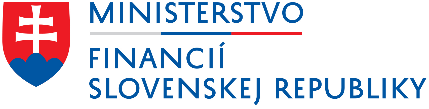 Oznámenie o začatí verejných ex post konzultáciiMinisterstvo financií Slovenskej republiky  oznamuje, že dňa 30. januára 2023 začína verejné ex post konzultácie s podnikateľskými subjektmi k ex post hodnoteniu nasledovnej regulácie v súlade s Jednotnou metodikou na posudzovanie vybraných vplyvov (ďalej len „JM“):Gestor právneho predpisu:   Ministerstvo financií Slovenskej republikyNázov právneho predpisu:  Zákon č. 186/2009 Z. z. o finančnom sprostredkovaní a finančnom poradenstve v znení neskorších predpisov (ďalej len „zákon“)Špecifikácia: 	Internetový odkaz na ex ante štádium hodnoteného právneho predpisu: - https://www.slov-lex.sk/pravne-predpisy/SK/ZZ/2009/186/  Číslo legislatívneho procesu hodnoteného právneho predpisu na portáli Slov-Lex: - https://www.slov-lex.sk/legislativne-procesy/SK/LP/2017/463 Číslo parlamentnej tlače hodnoteného právneho predpisu: - tlač č. 657 https://www.nrsr.sk/web/Default.aspx?sid=zakony/cpt&ZakZborID=13&CisObdobia=7&ID=657 Lokalizácia: § 35 ods. 6 zákona Číslo regulácie: 22Dôvod zaradenia do registra: JM 10.3 písm. d)Stručný opis regulácie: Povinnosť finančného agenta alebo finančného poradcu predkladať klientovi vyhlásenie o vhodnosti finančnej služby pri všetkých produktoch.Znenie podnetov z podnikateľského prostredia:Navrhujeme, aby sa posúdenie vhodnosti predkladalo len pri investičných produktoch založených na poistení, nie pri všetkých poistných produktoch.Termín ukončenia verejných konzultácii: 28. apríla 2023Predbežné hodnotenie návrhu gestorom: Zákon 186/2009 Z. z. o finančnom sprostredkovaní a finančnom poradenstve je koncipovaný širšie ako smernica IDD, ktorá samotná predstavuje minimálnu harmonizáciu podmienok distribúcie a explicitne umožňuje stanoviť prísnejšie požiadavky. Súčasné nastavenie uvedených podmienok na všetky produkty považujeme za potrebné z pohľadu zabezpečenia ochrany klienta. Verejné ex post konzultácie je možné vykonať elektronicky.Kontaktná osoba:Ing. Kvetoslava Zimmermannkvetoslava.zimmermann@mfsr.sk Príloha Dotazník k ex post hodnoteniu regulácie č. 22Lokalizácia hodnotenej regulácie: §35 ods. 6 zákona č. 186/2009 Z. z. o finančnom sprostredkovaní a finančnom poradenstve v znení neskorších predpisovIdentifikačné údaje subjektu (meno a priezvisko/obchodné meno, trvalý pobyt/sídlo, IČO): Kontaktné údaje subjektu (tel. číslo/e-mail): ĎAKUJEME ZA VYPLNENIE A ZASLANIE DOTAZNÍKA NA ADRESU: kvetoslava.zimmermann@mfsr.sk Je pre Vás vyhovujúce súčasné znenie hodnotenej regulácie? 
Uveďte náklady, ktoré Vám hodnotená regulácia spôsobuje: Ekonomické nákladyČasové náklady - uveďte osobitne čas potrebný na prípravu podkladov finančného agenta alebo finančného poradcu pri predkladaní vyhlásení o vhodnosti finančnej služby pri všetkých produktoch klientovi (v min.): InéUveďte výšku Vašich nákladov spojenú s prípravou a predkladaním vyhlásení o vhodnosti finančnej služby pri všetkých produktoch (popíšte spôsob akým ovplyvňuje regulácia výšku týchto nákladov):Uveďte koľko vyhlásení o vhodnosti finančnej služby predkladáte klientovi mesačne resp. ročne?Uveďte a popíšte Váš návrh na riešenie problému na zlepšenie regulácie s prihliadnutím na zámer zavedenej regulácie: